§991.  Distraint for taxes; procedure; saleIf any resident or nonresident taxpayer after a reasonable demand refuses or neglects to pay any part of the tax assessed against him in accordance with this chapter, the tax collector may distrain him in any part of the State by any of his goods and chattels not exempt from attachment for debt, for the whole or any part of his tax, and may keep such distress for not less than 4 days nor more than 7 days at the expense of the owner, and if he does not pay his tax within that time, the distress shall be openly sold at vendue by the tax collector after the 4th day but on or before the 7th day. The place of sale may be other than where the tax was assessed or where the property was seized. Notice of such sale shall be posted in some public place in the municipality where the tax was assessed and in the place where the sale is to be held at least 48 hours before the time set for sale.  [PL 1975, c. 623, §55 (AMD).]SECTION HISTORYPL 1965, c. 425, §20B (AMD). PL 1975, c. 623, §55 (AMD). The State of Maine claims a copyright in its codified statutes. If you intend to republish this material, we require that you include the following disclaimer in your publication:All copyrights and other rights to statutory text are reserved by the State of Maine. The text included in this publication reflects changes made through the First Regular and First Special Session of the 131st Maine Legislature and is current through November 1, 2023
                    . The text is subject to change without notice. It is a version that has not been officially certified by the Secretary of State. Refer to the Maine Revised Statutes Annotated and supplements for certified text.
                The Office of the Revisor of Statutes also requests that you send us one copy of any statutory publication you may produce. Our goal is not to restrict publishing activity, but to keep track of who is publishing what, to identify any needless duplication and to preserve the State's copyright rights.PLEASE NOTE: The Revisor's Office cannot perform research for or provide legal advice or interpretation of Maine law to the public. If you need legal assistance, please contact a qualified attorney.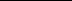 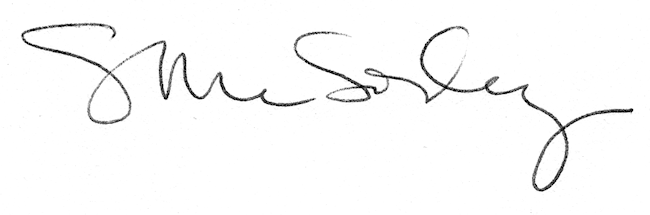 